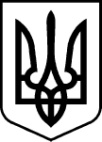 РАХІВСЬКА РАЙОННА державна адміністраціязАКАРПАТСЬКОЇ ОБЛАСТІрАХІВСЬКА РАЙОННА ВІЙСЬКОВА адміністраціяРОЗПОРЯДЖЕННЯ09.11.2022             	                м. Рахів                                                        № 83Про проведення інвентаризації активів та зобов’язань в райдержадміністрації – райвійськадміністраціїВідповідно до статей 6 і 39  Закону України „Про місцеві державні адміністрації”, статті 10 Закону України „Про бухгалтерський облік та фінансову звітність в Україні”, Положення про інвентаризацію активів та зобов’язань, затвердженого наказом Міністерства фінансів України від  02.09.2014 № 879 (із змінами), Типових форм для відображення бюджетних установ результатів інвентаризації, затверджених наказом Міністерства фінансів України від 17.06.2015 № 572, з метою перевірки наявності,  збереження матеріальних цінностей в райдержадміністрації −  райвійськадміністрації:        1. Утворити  комісію з проведення інвентаризації активів та зобов’язань в райдержадміністрації – райвійськадміністарції (далі − Комісія) у складі згідно з додатком.2. Розпочати інвентаризацію 01 листопада та закінчити 19 листопада  2022 року.3. Зазначеній Комісії: провести інвентаризацію основних засобів, нематеріальних активів, товарно-матеріальних цінностей, коштів, документів, розрахунків та інших статей балансу в райдержадміністрації −  райвійськадміністрації;за результатами інвентаризації скласти протокол та подати на затвердження голові райдержадміністрації − начальнику райвійськадміністрації до 19 листопада 2022 року.        4. Начальнику відділу фінансового та ресурсного забезпечення апарату (Горан М.М.) результати проведеної інвентаризації відобразити  у бухгалтерському обліку та фінансовій звітності.        5. Контроль за виконанням цього розпорядження залишаю за собою.                                                                 Додаток                                                                                  до розпорядження                                                                                                               09.11.2022 № 83СКЛАДкомісії з проведення інвентаризації  активів та зобов’язань в райдержадміністрації − райвійськадміністраціїВ.о. голови районної державної адміністрації – начальника районної військової адміністрації                                                                  Віктор ТУРОК          Голова комісії Голова комісії Голова комісії КОБАСА Наталія  Юріївназаступник  голови  райдержадміністрації –начальника райвійськадміністраціїЧлени комісії Члени комісії Члени комісії ВАЙНАГІЙ Олена Миколаївнакерівник апарату ГОРАН Мар’яна Михайлівна начальник відділу фінансового та ресурсного забезпечення апарату ГИНДРЮКЯрослав Михайловичголовний спеціаліст відділу цифрового розвитку, організації діяльності центрів надання адміністративних послуг, інформаційної діяльності та комунікації з громадcкістю КАБАЛЬОлена Василівна головний  спеціаліст   відділу   фінансового та    ресурсного      забезпечення      апарату  